26 November 2020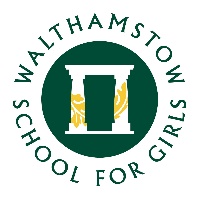 Dear Year 10 Parent/ CarerYour child’s first report of Key Stage 4 is now available on the SIMs Parent App as a PDF. This report provides an indication from all of your child’s class teachers of how she is engaging with her studies. Included in the report, you will find:Exceptional Target: this is based on your child’s attainment when she joined the school and projects a grade she could achieve in each GCSE based on the progress of the top 5% of students nationally. This is an aspirational target, however many students do exceed this target: it does not limit what your daughter can achieve.Current Grade: this is a broad assessment of the GCSE grade that your daughter is currently working at in class based on work produced at this early stage of the course.Attitude to Learning and Home-learning are also reported on as in previous reports in Key Stage 3.Parents and carers will have an opportunity to discuss the progress of their child and how best to support their child in preparing for the end of Year 10 exams (held in the summer term) at a Parents’ Evening on the 11TH March. We are currently making plans so that this can be conducted ‘remotely’ if necessary and will share details of this in the new year. A further full written report will be shared with you following the end of year examinations so that you and your child have a good understanding of what to focus upon in order to continue to make progress in the final year of GCSEs.Please do contact Ms Warren (Year 10 Student Progress Leader) or myself if you have any concerns about your child’s well-being or have any concerns more generally regarding the months ahead.Kind regardsMs Kennedy
​​​​​​​Associate Headteacher/ Deputy Headteacher